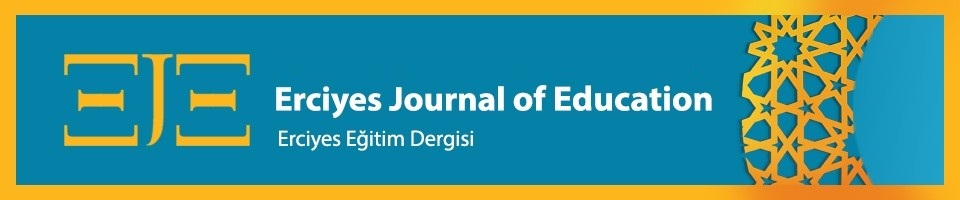 Makale Düzenleme Takip FormuSayın Aday Yazar/Yazarlar,Makalenizi DergiPark sisteminde yüklenmiş olan değerlendirme formları ve düzeltme dosyaları doğrultusunda düzenleyiniz. Her hakemin düzeltmelerini dosya üzerinde farklı renkler kullanarak vurgulayınız. Makalenizde hakemlerin görüşleri doğrultusunda yaptığınız her değişikliği aşağıdaki formda belirtiniz. Hakemlerin istediği düzeltmeye ilişkin açıklama/itiraz/eleştiriniz varsa bu tabloya yazabilirsiniz. Aşağıdaki tabloyu doldurduktan sonra makalenizin yanında bu formu da sisteme yükleyiniz. Not: Eğer hakemler düzeltmeleri İngilizce belirtmişse siz de açıklamalarınızı lütfen İngilizce yapınız.Formdaki satır sayısı gerek duyulması hâlinde artırılabilir. Belirtmek istediğiniz/gerekli gördüğünüz başka bir husus varsa aşağıya yazınız.Yazar Görüş veya Açıklaması: Makale ID:Makalenin Başlığı:Tarih:Revizyon No:Sıra Hakemin Düzeltme, Değişiklik ve Önerileri Sayfa Nu.Yapılan Değişiklik ve Açıklamalar (Değişiklik yapılmadıysa gerekçesi mutlaka açıklanmalıdır)Yapılan Değişikliğin Sayfa Nu.Hakem-11.2.3.4.5.6.7.Hakem-21.2.3.4.5.6.Hakem-31.2.3.4.5.6.7.